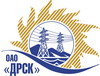 Открытое акционерное общество«Дальневосточная распределительная сетевая  компания»ПРОТОКОЛпроцедуры вскрытия конвертов с заявками участников ПРЕДМЕТ ЗАКУПКИ: Открытый электронный запрос цен на поставку продукции «Измерители показателей качества электрической энергии» для нужд филиала ОАО «ДРСК» «Хабаровские электрические сети»Основание для проведения закупки:   ГКПЗ 2014 г. закупка 2688 раздел 2.2.2.Указание о проведении закупки от 01.09.2014 № 229Планируемая стоимость закупки в соответствии с ГКПЗ – 2 076 272,00 руб. без НДСПРИСУТСТВОВАЛИ: два члена постоянно действующей Закупочной комиссии 2-го уровня ВОПРОСЫ ЗАСЕДАНИЯ КОНКУРСНОЙ КОМИССИИ:В ходе проведения запроса цен было получено 3 предложения, конверты с которыми были размещены в электронном виде на Торговой площадке Системы www.b2b-energo.ru.Вскрытие конвертов было осуществлено в электронном сейфе организатора запроса цен на Торговой площадке Системы www.b2b-energo.ru автоматически.Дата и время начала процедуры вскрытия конвертов с предложениями участников: 10:00 16.09.2014 (сделано 6 ставок)Место проведения процедуры вскрытия конвертов с предложениями участников: Торговая площадка Системы www.b2b-energo.ruВ конвертах обнаружены предложения следующих участников запроса цен:	РЕШИЛИ:Утвердить протокол заседания Закупочной комиссии по вскрытию поступивших на открытый запрос цен конвертов.Ответственный секретарь Закупочной комиссии 2 уровня ОАО «ДРСК»	О.А. МоторинаТехнический секретарь Закупочной комиссии 2 уровня ОАО «ДРСК»	Т.А. Игнатова№ 588/МТПиР-Вг. Благовещенск16.09.2014№Наименование участника и его адресПредмет и общая цена заявки на участие в запросе цен1ООО "ЭЛЕКТРОНПРИБОР" (Россия, 141191, Московская область, г. Фрязино, ул. Барские пруды, д. 1 офис 4)Предложение: подано 15.09.2014 в 10:47
Цена: 2 072 254,24 руб. (цена без НДС)2ЗАО "СЭА" (428000, Россия, Чувашская Республика, г. Чебоксары, пр. И.Яковлева, д.3)Предложение: подано 15.09.2014 в 10:24
Цена: 2 075 000,00 руб. (цена без НДС)3ООО "М.А." (141191, Россия, Московская обл., г. Фрязино, ул. Горького, д. 10 А)Предложение: подано 15.09.2014 в 10:12
Цена: 2 075 902,54 руб. (цена без НДС)